KČT oblast Moravskoslezská - sekce historie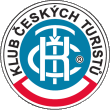                                Obecní úřad Morávka a nájemce chaty na Kotaři                                            zvou turisty a příznivce turistiky všeho věku                                                 na oslavu jubilea80 let chaty na Kotaři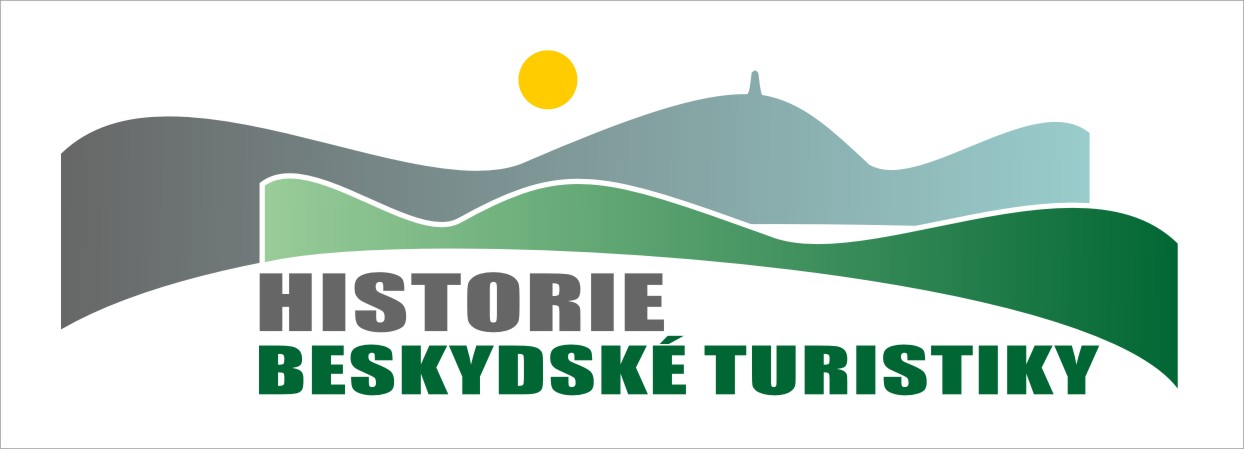 Beskydy - MorávkaTuristická chata na Kotaři byla postavena roku 1936 občanem Morávky Ignácem Gřundělem. Proto mnoho let nesla název Gřundělova chata na Kotaři. Po mnoha majetkových změnách dnes znovu slouží turistům.Oslava se uskuteční v den státního svátku – v pátek 28.10. 2016Program: od 10. 00 hod – sraz před turistickou chatou na Kotaři (795 m n. m.)11 hod - Slavnostní fanfára před chatouSlovo o historii chaty na Kotaři – Jan SládekOdhalení pamětní desky turisty – značkaře Jindřicha Brankytla z KarvinéPozdravy hostů. Zapálení slavnostní vatry. Zájemci - výstup na vrchol Lipí (902 m n.)K dobré náladě zahraje od 10 hodin - hudební skupinaObčerstvení na chatě. Startovné není stanoveno. Předpokládá se zakoupení pamětního listu – 10.- Kč. Jubilejní suvenýry, pamětní listy, příležitostné razítko akce k dispozici. Trasy dle vlastního výběru z Morávky, Komorní Lhotky, Řeky. Mapa KČT 1: 50 000, č. 97 - Slezské BeskydyInformace o dalších akcích KČT:*Valná hromada zakladatelů, organizátorů, příznivců, hostů - k 50. ročníku zimního táboření Klondyke,sobota 26.11.2016 ve 13 hod v sále Kulturního domu v Horních Datyních*50. ročník zimního táboření „Klondyke“, Beskydy - na Kalužném – 9. - 11. 12. 2016*Miniškola zimního táboření u chaty Hrádek – Isidorova zvonička (Hrádek u Jablunkova), 27. – 29. 1. 2017*XV. Český zimní sraz turistů v Domažlicích,  9. – 12. 2. 2017Za KČT oblast Moravskoslezská, Ing. Břetislav Boháč, předsedaZa KČT, sekci historie: Mgr. Jan Sládek, tel.: 776 126 091, 736 754 659, e-mail: kct.sladek@quick.cz